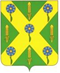 РОССИЙСКАЯ ФЕДЕРАЦИЯОРЛОВСКАЯ ОБЛАСТЬНОВОСИЛЬСКИЙ РАЙОННЫЙ СОВЕТ НАРОДНЫХ ДЕПУТАТОВРЕШЕНИЕ      25 декабря 2020 года                                                        № 892         г. НовосильО внесении изменений в решение Новосильского районного Совета народных депутатов от 26.12.2019г. № 863 «О районном бюджете на 2020 год и плановый период 2021-2022 годов»                                                                     Принято                                                                                                 Новосильским районным  Советом народных депутатов	 25 декабря 2020 годаВ соответствии с Бюджетным кодексом Российской Федерации, Положением о бюджетном процессе в Новосильском районе, утвержденным решением Новосильского районного Совета народных депутатов от 22 февраля 2019 года № 825 «Об утверждении Положения о бюджетном процессе в Новосильском районе», Новосильский районный Совет народных депутатов решил:1. Внести в решение Новосильского районного Совета народных депутатов от 26.12.2019г. № 863 «О районном бюджете на 2020 год и плановый период 2021-2022 годов» следующие изменения: 1) в пункте 1 части 1 статьи 1 цифру «224026,62794» заменить цифрой «235396,369408»; 2) в пункте 2 части 1 статьи 1 цифру «225552,73842» заменить цифрой «236922,50456»;3) в части 1 статьи 5 цифру «1593,71236» заменить цифрой «1539,7»;4) в пункте 3 части 7 статьи 7 цифру «170273,93264» заменить цифрой «179075,21434»;5) в части 4 статьи 8 цифру «129149,46514» заменить цифрой «140519,23128»;6) приложение  1 изложить в новой редакции согласно приложению 1 к настоящему решению;           7) приложение 12 изложить в новой редакции согласно приложению 2 к настоящему решению;8) приложение 14 изложить в новой редакции согласно приложению 3 к настоящему решению; 9) приложение 16 изложить в новой редакции согласно приложению 4 к настоящему решению; 10) приложение 18 изложить в новой редакции согласно приложению 5 к настоящему решению;11) приложение 20 изложить в новой редакции согласно приложению 6 к настоящему решению;12) приложение 30 изложить в новой редакции согласно приложению 7 к настоящему решению;Председатель Новосильского районного Совета народных депутатов 						К. В. ЛазаревГлава Новосильского района 					           Е.Н. Демин		